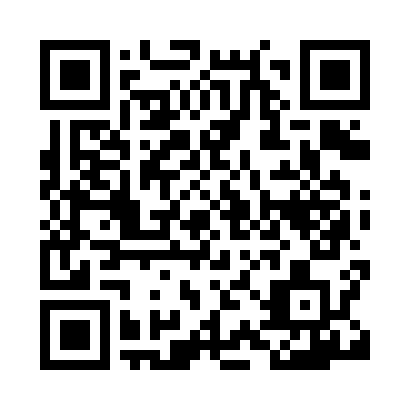 Prayer times for Kwekwe, ZimbabweMon 1 Apr 2024 - Tue 30 Apr 2024High Latitude Method: NonePrayer Calculation Method: Muslim World LeagueAsar Calculation Method: ShafiPrayer times provided by https://www.salahtimes.comDateDayFajrSunriseDhuhrAsrMaghribIsha1Mon4:556:0712:043:276:017:102Tue4:556:0812:043:276:007:093Wed4:556:0812:043:266:007:084Thu4:556:0812:043:265:597:075Fri4:566:0812:033:255:587:066Sat4:566:0912:033:255:577:067Sun4:566:0912:033:255:567:058Mon4:566:0912:023:245:567:049Tue4:566:0912:023:245:557:0310Wed4:576:1012:023:235:547:0311Thu4:576:1012:023:235:537:0212Fri4:576:1012:013:225:527:0113Sat4:576:1012:013:225:527:0114Sun4:576:1112:013:215:517:0015Mon4:586:1112:013:215:506:5916Tue4:586:1112:003:215:496:5917Wed4:586:1112:003:205:496:5818Thu4:586:1212:003:205:486:5719Fri4:586:1212:003:195:476:5720Sat4:596:1212:003:195:476:5621Sun4:596:1311:593:185:466:5522Mon4:596:1311:593:185:456:5523Tue4:596:1311:593:185:456:5424Wed4:596:1311:593:175:446:5425Thu5:006:1411:593:175:436:5326Fri5:006:1411:583:165:436:5327Sat5:006:1411:583:165:426:5228Sun5:006:1511:583:155:426:5229Mon5:016:1511:583:155:416:5130Tue5:016:1511:583:155:406:51